PO Box 6366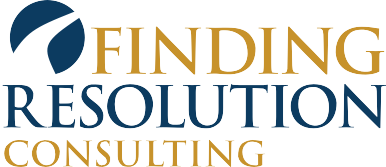 Arlington, VA 22206571-312-7803arosser@findingresolution.netYou, the Pandemic & ChangeCreating Courageous Hybrid CommunicationAnn Rosser, Principal, Finding Resolution ConsultingDescription of Session:  Everything has changed in the last two years -- especially in the workplace.  Many organizations are starting to bring employees back to work --- in a hybrid form.  Successful remote and hybrid work is dependent on a good communication plan.Communication now has a different heartbeat.  Formulating what that heartbeat will be for your organization takes courage and being open to change. It is necessary to examine your organization's business needs, culture and potential impact on customers and employees.Learning Objectives: - Realize no model fits everyone - Examine elements to consider for hybrid communication - Guide your plan by employees - How to replace "water cooler" moments